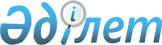 Об областном бюджете на 2016 - 2018 годыРешение маслихата Павлодарской области от 10 декабря 2015 года № 394/46. Зарегистрировано Департаментом юстиции Павлодарской области 22 декабря 2015 года № 4852
      В соответствии с пунктом 2 статьи 75 Бюджетного кодекса Республики Казахстан от 4 декабря 2008 года, подпунктом 1) пункта 1 статьи 6 Закона Республики Казахстан "О местном государственном управлении и самоуправлении в Республике Казахстан" от 23 января 2001 года Павлодарский областной маслихат РЕШИЛ:

      1. Утвердить областной бюджет на 2016 - 2018 годы согласно приложениям 1, 2 и 3 соответственно, в том числе на 2016 год в следующих объемах:

      1) доходы – 116777854 тысяч тенге, в том числе по:

      налоговым поступлениям – 28131762 тысячи тенге;

      неналоговым поступлениям – 1246760 тысячи тенге;

      поступлениям трансфертов – 87389132 тысячи тенге;

      поступлениям от продажи основного капитала – 10200 тысяч тенге;

      2) затраты – 116215708 тысяча тенге;

      3) чистое бюджетное кредитование – 3343760 тысяч тенге, в том числе:

      бюджетные кредиты – 5463254 тысячи тенге;

      погашение бюджетных кредитов – 2119494 тысяч тенге;

      4) сальдо по операциям с финансовыми активами – 285787 тысяч тенге, в том числе:

      приобретение финансовых активов – 285787 тысяч тенге;

      5) дефицит бюджета – -3067401 тысяч тенге;

      6) финансирование дефицита бюджета – 3067401 тысяч тенге.

      Сноска. Пункт 1 с изменениями, внесенными решениями маслихата Павлодарской области от 18.02.2016 № 438/49 (вводится в действие с 01.01.2016); от 15.03.2016 № 442/50 (вводится в действие с 01.01.2016); от 22.06.2016 № 30/4 (вводится в действие с 01.01.2016); от 21.09.2016 № 59/7 (вводится в действие с 01.01.2016); от 06.12.2016 № 69/9 (вводится в действие с 01.01.2016).

      2. Установить на 2016 год распределение общей суммы поступлений от налогов в бюджеты районов, городов областного значения в следующих размерах:

      1) по индивидуальному подоходному налогу с доходов, не облагаемых у источника выплаты:

      Актогайскому, Баянаульскому, Железинскому, Иртышскому, Качирскому, Лебяжинскому, Майскому, Павлодарскому, Успенскому, Щербактинскому районам, городам Аксу, Павлодар, Экибастуз – 100 процентов;

      2) по индивидуальному подоходному налогу с доходов, облагаемых у источника выплаты, и с доходов иностранных граждан, не облагаемых у источника выплаты:

      Актогайскому, Баянаульскому, Железинскому, Иртышскому, Качирскому, Лебяжинскому, Майскому, Павлодарскому, Успенскому, Щербактинскому районам, городу Аксу – 100 процентов, городу Павлодару – 78,2 процента, городу Экибастузу – 37,6 процента;

      3) по социальному налогу:

      Актогайскому, Баянаульскому, Железинскому, Иртышскому, Качирскому, Лебяжинскому, Майскому, Павлодарскому, Успенскому, Щербактинскому районам – 100 процентов, городу Аксу – 82,4 процента, городу Экибастузу – 37,6 процента.

      Сноска. Пункт 2 с изменениями, внесенными решениями маслихата Павлодарской области от 15.03.2016 № 442/50 (вводится в действие с 01.01.2016); от 22.06.2016 № 30/4 (вводится в действие с 01.01.2016).

      3. Установить на 2016 год распределение общей суммы поступлений от налогов в областной бюджет из бюджетов городов областного значения в следующих размерах:

      1) по индивидуальному подоходному налогу с доходов, облагаемых у источника выплаты, и с доходов иностранных граждан, не облагаемых у источника выплаты:

      из города Павлодара – 21,8 процента, города Экибастуза – 62,4 процента;

      2) по социальному налогу:

      из города Аксу – 17,6 процента, города Павлодара – 100 процентов, города Экибастуза – 62,4 процента.

      Сноска. Пункт 3 с изменениями, внесенными решениями маслихата Павлодарской области от 15.03.2016 № 442/50 (вводится в действие с 01.01.2016); от 22.06.2016 № 30/4 (вводится в действие с 01.01.2016).

      4. Предусмотреть в областном бюджете на 2016 год бюджетные изъятия в областной бюджет из бюджетов городов в общей сумме 23222784 тысячи тенге, в том числе:

      Аксу – 1492575 тысяч тенге;

      Павлодара – 17556823 тысячи тенге;

      Экибастуза – 4173386 тысяч тенге.

      5. Предусмотреть в областном бюджете на 2016 год объемы субвенций, передаваемых из областного бюджета в бюджеты районов, в общей сумме 17362295 тысяч тенге, в том числе:

      Актогайского – 1805180 тысяч тенге;

      Баянаульского – 1841734 тысячи тенге;

      Железинского – 1698347 тысяч тенге;

      Иртышского – 2039728 тысяч тенге;

      Качирского – 2039079 тысяч тенге;

      Лебяжинского – 1712706 тысяч тенге;

      Майского – 1259594 тысячи тенге;

      Павлодарского – 1758942 тысячи тенге;

      Успенского – 1470742 тысячи тенге;

      Щербактинского – 1736243 тысячи тенге.

      6. Утвердить перечень местных бюджетных программ, не подлежащих секвестру в процессе исполнения местного бюджета на 2016 год, согласно приложению 4. 

      7. Учесть, что в областном бюджете на 2016 год предусмотрены целевые текущие трансферты бюджетам районов (городов областного значения) в следующих размерах:

      469334 тысяч тенге – на возмещение стоимости сельскохозяйственных животных, больных бруцеллезом, направляемых на санитарный убой;

      1324841 тысячи тенге – на капитальный и средний ремонт автомобильных дорог районного значения и улиц населенных пунктов;

      1258315 тысяч тенге – на компенсацию потерь в связи с передачей функций государственных органов из вышестоящего уровня государственного управления в нижестоящий;

      74420 тысяч тенге – на обеспечение защищенного доступа общеобразовательных школ к сети интернет;

      39742 тысячи тенге – на оснащение общеобразовательных школ кабинетами робототехники;

      61384 тысячи тенге - на обеспечение учебниками и учебно-методическими комплексами общеобразовательных школ области;

      6379 тысяч тенге - на оснащение организаций образования области;

      50095 тысяч тенге - на текущий ремонт систем теплоснабжения и водоснабжения.

      Сноска. Пункт 7 с изменениями, внесенными решениями маслихата Павлодарской области от 18.02.2016 № 438/49 (вводится в действие с 01.01.2016); от 15.03.2016 № 442/50 (вводится в действие с 01.01.2016); от 15.04.2016 № 12/2 (вводится в действие с 01.01.2016); от 22.06.2016 № 30/4 (вводится в действие с 01.01.2016); от 21.09.2016 № 59/7 (вводится в действие с 01.01.2016); от 06.12.2016 № 69/9 (вводится в действие с 01.01.2016).

      8. Учесть, что в областном бюджете на 2016 год предусмотрены целевые трансферты на развитие бюджетам районов (городов областного значения) в следующих размерах:

      69182 тысячи тенге – на строительство объектов дошкольного воспитания и обучения;

      2136048 тысяч тенге – на строительство жилья коммунального жилищного фонда;

      11143 тысяч тенге – на развитие и (или) обустройство инженерно-коммуникационной инфраструктуры;

      126218 тысяч тенге – на развитие коммунального хозяйства;

      76540 тысяч тенге – на развитие инженерной инфраструктуры в рамках Программы развития регионов до 2020 года;

      17054 тысяч тенге – на строительство служебного жилища, строительство и (или) реконструкцию общежитий для трудовой молодежи и инженерно-коммуникационной инфраструктуры в рамках Дорожной карты занятости 2020;

      42792 тысячи тенге – на развитие системы водоснабжения и водоотведения;

      151833 тысячи тенге – на реализацию бюджетных инвестиционных проектов в моногородах;

      51205 тысяч тенге - на развитие системы водоснабжения и водоотведения в сельских населенных пунктах;

      40000 тысяч тенге - на развитие объектов спорта;

      23000 тысяч тенге - на развитие теплоэнергетической системы;

      50000 тысяч тенге - на развитие транспортной инфраструктуры.

      Сноска. Пункт 8 с изменениями, внесенными решениями маслихата Павлодарской области от 15.03.2016 № 442/50 (вводится в действие с 01.01.2016); от 15.04.2016 № 12/2 (вводится в действие с 01.01.2016); от 22.06.2016 № 30/4 (вводится в действие с 01.01.2016); от 21.09.2016 № 59/7 (вводится в действие с 01.01.2016); от 06.12.2016 № 69/9 (вводится в действие с 01.01.2016).

      9. Установить на 2016 год объемы целевых текущих трансфертов из республиканского бюджета, передаваемых по областным программам бюджетам районов (городов областного значения), в следующих размерах:

      24810 тысяч тенге – на содержание штатной численности отделов регистрации актов гражданского состояния;

      3407130 тысяч тенге – на реализацию государственного образовательного заказа в дошкольных организациях образования;

      25562 тысяча тенге – на внедрение обусловленной денежной помощи по проекту "Өрлеу";

      16998 тысяч тенге – на введение стандартов оказания специальных социальных услуг;

      200050 тысяч тенге – на реализацию Плана мероприятий по обеспечению прав и улучшению качества жизни инвалидов в Республике Казахстан на 2012 – 2018 годы;

      170706 тысяч тенге – на проведение профилактической дезинсекции и дератизации (за исключением дезинсекции и дератизации на территории природных очагов инфекционных и паразитарных заболеваний, а также в очагах инфекционных и паразитарных заболеваний);

      71340 тысяч тенге – на содержание подразделений местных исполнительных органов агропромышленного комплекса;

      822752 тысяч тенге – на повышение уровня оплаты труда административных государственных служащих;

      11094284 тысяч тенге – для перехода на новую модель системы оплаты труда гражданских служащих, работников организаций, содержащихся за счет средств местного бюджета, и работников казенных предприятий, финансируемых из местных бюджетов, и с учетом выплаты ежемесячной надбавки за особые условия труда к их должностным окладам;

      123198 тысяч тенге – на размещение государственного социального заказа в неправительственном секторе;

      190936 тысяч тенге – на изъятие земельных участков для государственных нужд;

      121024 тысячи тенге – на создание цифровой образовательной инфраструктуры;

      171656 тысяч тенге – на обеспечение компенсации потерь местных бюджетов и экономической стабильности регионов.

      Сноска. Пункт 9 с изменениями, внесенными решениями маслихата Павлодарской области от 15.03.2016 № 442/50 (вводится в действие с 01.01.2016); от 22.06.2016 № 30/4 (вводится в действие с 01.01.2016); от 06.12.2016 № 69/9 (вводится в действие с 01.01.2016).

      10. Установить на 2016 год объемы целевых трансфертов на развитие из республиканского бюджета, передаваемых по областным программам бюджетам районов (городов областного значения), в следующих размерах:

      363284 тысяч тенге – на строительство объектов дошкольного воспитания и обучения;

      126740 тысяч тенге – на строительство жилья коммунального жилищного фонда;

      2652942 тысяч тенге – на развитие и (или) обустройство инженерно-коммуникационной инфраструктуры;

      536031 тысяча тенге – на развитие инженерной инфраструктуры в рамках Программы развития регионов до 2020 года; 

      450000 тысяч тенге – на реализацию бюджетных инвестиционных проектов в моногородах;

      438202 тысячи тенге – на развитие системы водоснабжения и водоотведения в сельских населенных пунктах.

      Сноска. Пункт 10 с изменениями, внесенными решениями маслихата Павлодарской области от 15.03.2016 № 442/50 (вводится в действие с 01.01.2016); от 21.09.2016 № 59/7 (вводится в действие с 01.01.2016); от 06.12.2016 № 69/9 (вводится в действие с 01.01.2016).

      11. Предусмотреть в областном бюджете на 2016 год кредитование бюджетов районов (городов областного значения) в следующих размерах:

      2512017 тысяч тенге – на реконструкцию и строительство систем тепло-, водоснабжения и водоотведения;

      257702 тысячи тенге – для реализации мер социальной поддержки специалистов;

      1160000 тысяч тенге – на проектирование и (или) строительство жилья.

      Сноска. Пункт 11 с изменениями, внесенными решениями маслихата Павлодарской области от 15.03.2016 № 442/50 (вводится в действие с 01.01.2016); от 22.06.2016 № 30/4 (вводится в действие с 01.01.2016); от 06.12.2016 № 69/9 (вводится в действие с 01.01.2016).

      12. Распределение указанных сумм целевых трансфертов и бюджетных кредитов бюджетам районов и городов областного значения определяется на основании постановления акимата области.

      13. Утвердить на 2016 год резерв местного исполнительного органа области в сумме 151135 тысяч тенге.

      Сноска. Пункт 13 с изменениями, внесенными решениями маслихата Павлодарской области от 18.02.2016 № 438/49 (вводится в действие с 01.01.2016); от 22.06.2016 № 30/4 (вводится в действие с 01.01.2016); от 21.09.2016 № 59/7 (вводится в действие с 01.01.2016).

      14. В соответствии с пунктом 4 статьи 18 Закона Республики Казахстан "О государственном регулировании развития агропромышленного комплекса и сельских территорий" от 8 июля 2005 года специалистам в области здравоохранения, социального обеспечения, образования, культуры, спорта и ветеринарии, являющимся гражданскими служащими и работающим в сельских населенных пунктах, а также указанным специалистам, работающим в государственных организациях, финансируемых из местных бюджетов, установить повышенные на двадцать пять процентов оклады и тарифные ставки по сравнению со ставками специалистов, занимающихся этими видами деятельности в городских условиях.

      15. Настоящее решение вводится в действие с 1 января 2016 года и утрачивает силу с введением в действие решения маслихата об областном бюджете на следующий плановый период. 

      16. Контроль за выполнением настоящего решения возложить на постоянную комиссию областного маслихата по экономике и бюджету. Областной бюджет на 2016 год
(с изменениями и дополнениями)
      Сноска. Приложение 1 - в редакции решения маслихата Павлодарской области от 06.12.2016 № 69/9 (вводится в действие с 01.01.2016). Областной бюджет на 2017 год
(с изменениями и дополнениями)
      Сноска. Приложение 2 - в редакции решения маслихата Павлодарской области от 21.09.2016 № 59/7 (вводится в действие с 01.01.2016). Областной бюджет на 2018 год
(с изменениями и дополнениями)
      Сноска. Приложение 3 - в редакции решения маслихата Павлодарской области от 21.09.2016 № 59/7 (вводится в действие с 01.01.2016). Перечень местных бюджетных программ, не подлежащих секвестру
в процессе исполнения местных бюджетов на 2016 год
					© 2012. РГП на ПХВ «Институт законодательства и правовой информации Республики Казахстан» Министерства юстиции Республики Казахстан
				
      Председатель сессии

С. Сыздыков

      Секретарь областного маслихата

В. Берковский
Приложение 1
к решению Павлодарского
областного маслихата
(XLVI сессия, V созыв)
от 10 декабря 2015 года
№ 394/46
Категория
Категория
Категория
Категория
Сумма (тыс. тенге)
Класс
Класс
Класс
Сумма (тыс. тенге)
Подкласс
Подкласс
Сумма (тыс. тенге)
Наименование
Сумма (тыс. тенге)
1
2
3
4
5
I. ДОХОДЫ
116 777 854
1
Налоговые поступления
28 131 762
01
Подоходный налог
6 716 052
2
Индивидуальный подоходный налог
6 716 052
03
Социальный налог
14 403 373
1
Социальный налог
14 403 373
05
Внутренние налоги на товары, работы и услуги
7 012 337
3
Поступления за использование природных и других ресурсов
7 012 337
2
Неналоговые поступления
1 246 760
01
Доходы от государственной собственности
149 362
1
Поступления части чистого дохода государственных предприятий
5 873
4
Доходы на доли участия в юридических лицах, находящиеся в государственной собственности
1 468
5
Доходы от аренды имущества, находящегося в государственной собственности
78 245
7
Вознаграждения по кредитам, выданным из государственного бюджета
63 776
04
Штрафы, пени, санкции, взыскания, налагаемые государственными учреждениями, финансируемыми из государственного бюджета, а также содержащимися и финансируемыми из бюджета (сметы расходов) Национального Банка Республики Казахстан 
1 010 266
1
Штрафы, пени, санкции, взыскания, налагаемые государственными учреждениями, финансируемыми из государственного бюджета, а также содержащимися и финансируемыми из бюджета (сметы расходов) Национального Банка Республики Казахстан, за исключением поступлений от организаций нефтяного сектора 
1 010 266
06
Прочие неналоговые поступления
87 132
1
Прочие неналоговые поступления
87 132
3
Поступления от продажи основного капитала
10 200
01
Продажа государственного имущества, закрепленного за государственными учреждениями
10 200
1
Продажа государственного имущества, закрепленного за государственными учреждениями
10 200
4
Поступления трансфертов 
87 389 132
01
Трансферты из нижестоящих органов государственного управления
23 320 511
2
Трансферты из районных (городских) бюджетов
23 320 511
02
Трансферты из вышестоящих органов государственного управления
64 068 621
1
Трансферты из республиканского бюджета
64 068 621
Функциональная группа
Функциональная группа
Функциональная группа
Функциональная группа
Функциональная группа
Сумма, (тыс. тенге)
Функциональная подгруппа
Функциональная подгруппа
Функциональная подгруппа
Функциональная подгруппа
Сумма, (тыс. тенге)
Администратор бюджетных программ
Администратор бюджетных программ
Администратор бюджетных программ
Сумма, (тыс. тенге)
Программа
Программа
Сумма, (тыс. тенге)
Наименование
Сумма, (тыс. тенге)
1
2
3
4
5
6
II. ЗАТРАТЫ
116 215 708
01
Государственные услуги общего характера
3 653 002
1
Представительные, исполнительные и другие органы, выполняющие общие функции государственного управления
1 582 091
110
Аппарат маслихата области
42 967
001
Услуги по обеспечению деятельности маслихата области
42 466
003
Капитальные расходы государственного органа
501
120
Аппарат акима области
1 357 773
001
Услуги по обеспечению деятельности акима области
1 073 993
004
Капитальные расходы государственного органа
21 345
007
Капитальные расходы подведомственных государственных учреждений и организаций
65 932
009
Обеспечение и проведение выборов акимов городов районного значения, сел, поселков, сельских округов
8 259
013
Обеспечение деятельности Ассамблеи народа Казахстана области
188 244
282
Ревизионная комисссия области
181 351
001
Услуги по обеспечению деятельности ревизионной комиссии области
169 855
003
Капитальные расходы государственного органа
11 496
2
Финансовая деятельность
142 770
257
Управление финансов области
142 770
001
Услуги по реализации государственной политики в области исполнения местного бюджета и управления коммунальной собственностью 
122 638
009
Приватизация, управление коммунальным имуществом, постприватизационная деятельность и регулирование споров, связанных с этим
10 033
013
Капитальные расходы государственного органа
10 099
5
Планирование и статистическая деятельность
187 680
258
Управление экономики и бюджетного планирования области
187 680
001
Услуги по реализации государственной политики в области формирования и развития экономической политики, системы государственного планирования
177 717
005
Капитальные расходы государственного органа
7 763
061
Экспертиза и оценка документации по вопросам бюджетных инвестиций и государственно-частного партнерства, в том числе концессии
2 200
9
Прочие государственные услуги общего характера
1 740 461
269
Управление по делам религий области
79 569
001
Услуги по реализации государственной политики в области в религиозной деятельности на местном уровне
24 619
005
Изучение и анализ религиозной ситуации в регионе
54 950
281
Управление строительства, пассажирского транспорта и автомобильных дорог области
1 442 934
001
Услуги по реализации государственной политики на местном уровне в области строительства, транспорта и коммуникаций
118 093
113
Целевые текущие трансферты из местных бюджетов
1 324 841
700
Управление недропользования, окружающей среды и водных ресурсов области
146 734
001
Услуги по реализации государственной политики в сфере недропользования, окружающей среды и водных ресурсов на местном уровне
86 218
032
Капитальные расходы подведомственных государственных учреждений и организаций
60 516
701
Управление предпринимательства, торговли и туризма области
71 224
001
Услуги по реализации государственной политики на местном уровне в области развития предпринимательства, торговли и туризма
69 304
003
Капитальные расходы государственного органа
1 920
02
Оборона
111 420
1
Военные нужды
38 492
120
Аппарат акима области
38 492
010
Мероприятия в рамках исполнения всеобщей воинской обязанности
38 492
2
Организация работы по чрезвычайным ситуациям
72 928
120
Аппарат акима области
46 987
012
Мобилизационная подготовка и мобилизация областного масштаба
46 987
287
Территориальный орган, уполномоченных органов в области чрезвычайных ситуаций природного и техногенного характера, гражданской обороны, финансируемый из областного бюджета
25 941
002
Капитальные расходы территориального органа и подведомственных государственных учреждений
19 540
004
Предупреждение и ликвидация чрезвычайных ситуаций областного масштаба
6 401
03
Общественный порядок, безопасность, правовая, судебная, уголовно-исполнительная деятельность
5 657 078
1
Правоохранительная деятельность
5 632 268
252
Исполнительный орган внутренних дел, финансируемый из областного бюджета
5 632 268
001
Услуги по реализации государственной политики в области обеспечения охраны общественного порядка и безопасности на территории области
4 284 688
003
Поощрение граждан, участвующих в охране общественного порядка
6 900
006
Капитальные расходы государственного органа
1 201 006
013
Услуги по размещению лиц, не имеющих определенного места жительства и документов
45 115
014
Организация содержания лиц, арестованных в административном порядке
59 875
015
Организация содержания служебных животных
34 684
9
Прочие услуги в области общественного порядка и безопасности
24 810
120
Аппарат акима области
24 810
015
Целевые текущие трансферты бюджетам районов (городов областного значения) на содержание штатной численности отделов регистрации актов гражданского состояния
24 810
04
Образование
15 601 665
1
Дошкольное воспитание и обучение
3 839 596
261
Управление образования области
3 407 130
027
Целевые текущие трансферты бюджетам районов (городов областного значения) на реализацию государственного образовательного заказа в дошкольных организациях образования
3 407 130
281
Управление строительства, пассажирского транспорта и автомобильных дорог области
432 466
009
Целевые трансферты на развитие бюджетам районов (городов областного значения) на строительство и реконструкцию объектов дошкольного воспитания и обучения
432 466
2
Начальное, основное среднее и общее среднее образование
4 475 529
261
Управление образования области
3 698 325
003
Общеобразовательное обучение по специальным образовательным учебным программам
1 203 451
006
Общеобразовательное обучение одаренных детей в специализированных организациях образования
2 373 850
069
Целевые текущие трансферты бюджетам районов (городов областного значения) на создание цифровой образовательной инфраструктуры
121 024
281
Управление строительства, пассажирского транспорта и автомобильных дорог области
213 532
204
Строительство и реконструкция объектов начального, основного среднего и общего среднего образования
213 532
285
Управление физической культуры и спорта области
563 672
006
Дополнительное образование для детей и юношества по спорту
206 194
007
Общеобразовательное обучение одаренных в спорте детей в специализированных организациях образования
357 478
4
Техническое и профессиональное, послесреднее образование
5 990 848
253
Управление здравоохранения области
362 674
043
Подготовка специалистов в организациях технического и профессионального, послесреднего образования
331 571
044
Оказание социальной поддержки обучающимся по программам технического и профессионального, послесреднего образования
31 103
261
Управление образования области
5 628 174
024
Подготовка специалистов в организациях технического и профессионального образования
5 434 625
025
Подготовка специалистов в организациях послесреднего образования
193 549
5
Переподготовка и повышение квалификации специалистов
3 916
253
Управление здравоохранения области
3 916
003
Повышение квалификации и переподготовка кадров
3 916
9
Прочие услуги в области образования
1 291 776
261
Управление образования области
1 291 776
001
Услуги по реализации государственной политики на местном уровне в области образования 
106 689
004
Информатизация системы образования в областных государственных учреждениях образования 
41 768
005
Приобретение и доставка учебников, учебно-методических комплексов для областных государственных учреждений образования
38 728
007
Проведение школьных олимпиад, внешкольных мероприятий и конкурсов областного масштаба
499 988
011
Обследование психического здоровья детей и подростков и оказание психолого-медико-педагогической консультативной помощи населению
135 936
019
Присуждение грантов областным государственным учреждениям образования за высокие показатели работы
15 973
029
Методическая работа
84 945
067
Капитальные расходы подведомственных государственных учреждений и организаций
74 024
113
Целевые текущие трансферты из местных бюджетов
293 725
05
Здравоохранение
26 882 548
1
Больницы широкого профиля
75 767
253
Управление здравоохранения области
75 767
004
Оказание стационарной и стационарозамещающей медицинской помощи субъектами здравоохранения по направлению специалистов первичной медико-санитарной помощи и медицинских организаций, за исключением оказываемой за счет средств республиканского бюджета и субъектами здравоохранения районного значения и села
75 767
2
Охрана здоровья населения
740 627
253
Управление здравоохранения области
725 738
005
Производство крови, ее компонентов и препаратов для местных организаций здравоохранения 
471 591
006
Услуги по охране материнства и детства
164 980
007
Пропаганда здорового образа жизни
88 251
017
Приобретение тест-систем для проведения дозорного эпидемиологического надзора
916
281
Управление строительства, пассажирского транспорта и автомобильных дорог области
14 889
013
Строительство и реконструкция объектов здравоохранения 
14 889
3
Специализированная медицинская помощь
10 173 075
253
Управление здравоохранения области
10 173 075
009
Оказание медицинской помощи лицам, страдающим туберкулезом, инфекционными заболеваниями, психическими расстройствами и расстройствами поведения, в том числе связанные с употреблением психоактивных веществ
5 129 366
019
Обеспечение больных туберкулезом противотуберкулезными препаратами
432 334
020
Обеспечение больных диабетом противодиабетическими препаратами
633 668
021
Обеспечение онкогематологических больных химиопрепаратами
176 693
022
Обеспечение лекарственными средствами больных с хронической почечной недостаточностью, аутоиммунными, орфанными заболеваниями, иммунодефицитными состояниями, а также больных после трансплантации органов
340 527
026
Обеспечение факторами свертывания крови больных гемофилией
676 330
027
Централизованный закуп и хранение вакцин и других медицинских иммунобиологических препаратов для проведения иммунопрофилактики населения
805 020
036
Обеспечение тромболитическими препаратами больных с острым инфарктом миокарда
60 244
046
Оказание медицинской помощи онкологическим больным в рамках гарантированного объема бесплатной медицинской помощи
1 918 893
4
Поликлиники
12 746 096
253
Управление здравоохранения области
12 746 096
014
Обеспечение лекарственными средствами и специализированными продуктами детского и лечебного питания отдельных категорий населения на амбулаторном уровне
1 329 261
038
Проведение скрининговых исследований в рамках гарантированного объема бесплатной медицинской помощи
253 533
039
Оказание медицинской помощи населению субъектами здравоохранения районного значения и села и амбулаторно-поликлинической помощи в рамках гарантированного объема бесплатной медицинской помощи
10 762 383
045
Обеспечение лекарственными средствами на льготных условиях отдельных категорий граждан на амбулаторном уровне лечения
400 919
5
Другие виды медицинской помощи
1 421 681
253
Управление здравоохранения области
1 421 681
011
Оказание скорой медицинской помощи и санитарная авиация, за исключением оказываемой за счет средств республиканского бюджета и субъектами здравоохранения районного значения и села 
1 365 224
029
Областные базы спецмедснабжения
56 457
9
Прочие услуги в области здравоохранения
1 725 302
253
Управление здравоохранения области
1 667 792
001
Услуги по реализации государственной политики на местном уровне в области здравоохранения
136 148
008
Реализация мероприятий по профилактике и борьбе со СПИД в Республике Казахстан
65 011
013
Проведение патологоанатомического вскрытия
117 708
016
Обеспечение граждан бесплатным или льготным проездом за пределы населенного пункта на лечение
4 393
018
Информационно-аналитические услуги в области здравоохранения
18 367
033
Капитальные расходы медицинских организаций здравоохранения
1 326 165
281
Управление строительства, пассажирского транспорта и автомобильных дорог области
57 510
083
Строительство врачебных амбулаторий и фельдшерско-акушерских пунктов, расположенных в сельских населенных пунктах в рамках Дорожной карты занятости 2020
57 510
06
Социальная помощь и социальное обеспечение
3 333 293
1
Социальное обеспечение
2 445 099
256
Управление координации занятости и социальных программ области
1 488 389
002
Предоставление специальных социальных услуг для престарелых и инвалидов в медико-социальных учреждениях (организациях) общего типа, в центрах оказания специальных социальных услуг, в центрах социального обслуживания
480 745
012
Предоставление специальных социальных услуг для детей-инвалидов в государственных медико-социальных учреждениях (организациях) для детей с нарушениями функций опорно-двигательного аппарата, в центрах оказания специальных социальных услуг, в центрах социального обслуживания
105 208
013
Предоставление специальных социальных услуг для инвалидов с психоневрологическими заболеваниями, в психоневрологических медико-социальных учреждениях (организациях), в центрах оказания специальных социальных услуг, в центрах социального обслуживания
638 933
014
Предоставление специальных социальных услуг для престарелых, инвалидов, в том числе детей-инвалидов, в реабилитационных центрах
112 517
015
Предоставление специальных социальных услуг для детей-инвалидов с психоневрологическими патологиями в детских психоневрологических медико-социальных учреждениях (организациях), в центрах оказания специальных социальных услуг, в центрах социального обслуживания
125 424
047
Целевые текущие трансферты бюджетам районов (городов областного значения) на внедрение обусловленной денежной помощи по проекту Өрлеу
25 562
261
Управление образования области
956 710
015
Социальное обеспечение сирот, детей, оставшихся без попечения родителей
921 693
037
Социальная реабилитация
35 017
2
Социальная помощь
225 717
256
Управление координации занятости и социальных программ области
225 717
003
Социальная поддержка инвалидов
225 717
9
Прочие услуги в области социальной помощи и социального обеспечения
662 477
256
Управление координации занятости и социальных программ области
606 688
001
Услуги по реализации государственной политики на местном уровне в области обеспечения занятости и реализации социальных программ для населения
102 383
007
Капитальные расходы государственного органа 
771
011
Оплата услуг по зачислению, выплате и доставке пособий и других социальных выплат
181
017
Целевые текущие трансферты бюджетам районов (городов областного значения) на введение стандартов оказания специальных социальных услуг
16 998
044
Реализация миграционных мероприятий на местном уровне
8 287
045
Целевые текущие трансферты бюджетам районов (городов областного значения) на реализацию Плана мероприятий по обеспечению прав и улучшению качества жизни инвалидов в Республике Казахстан на 2012 – 2018 годы
200 050
053
Услуги по замене и настройке речевых процессоров к кохлеарным имплантам
17 940
054
Целевые текущие трансферты бюджетам районов (городов областного значения) на размещение государственного социального заказа в неправительственном секторе
123 198
067
Капитальные расходы подведомственных государственных учреждений и организаций
136 880
297
Управление труда области
55 789
001
Услуги по реализации государственной политики в области регулирования трудовых отношений на местном уровне
55 789
07
Жилищно-коммунальное хозяйство
6 100 006
1
Жилищное хозяйство
5 017 079
253
Управление здравоохранения области
28 167
047
Ремонт объектов в рамках развития городов и сельских населенных пунктов по Дорожной карте занятости 2020
28 167
256
Управление координации занятости и социальных программ области
13 649
043
Ремонт объектов в рамках развития городов и сельских населенных пунктов по Дорожной карте занятости 2020
13 649
261
Управление образования области
22 691
064
Ремонт объектов в рамках развития городов и сельских населенных пунктов по Дорожной карте занятости 2020
22 691
273
Управление культуры, архивов и документации области
5 112
016
Ремонт объектов в рамках развития городов и сельских населенных пунктов по Дорожной карте занятости 2020
5 112
281
Управление строительства, пассажирского транспорта и автомобильных дорог области
4 943 927
012
Целевые трансферты на развитие бюджетам районов (городов областного значения) на проектирование и (или) строительство, реконструкцию жилья коммунального жилищного фонда
2 262 788
048
Целевые трансферты на развитие бюджетам районов (городов областного значения) на проектирование, развитие и (или) обустройство инженерно-коммуникационной инфраструктуры 
2 664 085
072
Целевые трансферты на развитие бюджетам районов (городов областного значения) на строительство служебного жилища, строительство и (или) реконструкцию общежитий для трудовой молодежи и инженерно-коммуникационной инфраструктуры в рамках Дорожной карты занятости 2020
17 054
285
Управление физической культуры и спорта области
3 533
010
Ремонт объектов в рамках развития городов и сельских населенных пунктов по Дорожной карте занятости 2020
3 533
2
Коммунальное хозяйство
912 221
279
Управление энергетики и жилищно-коммунального хозяйства области
455 305
001
Услуги по реализации государственной политики на местном уровне в области энергетики и жилищно-коммунального хозяйства
69 276
010
Целевые трансферты на развитие бюджетам районов (городов областного значения) на развитие системы водоснабжения и водоотведения
42 792
014
Целевые трансферты на развитие бюджетам районов (городов областного значения) на развитие коммунального хозяйства
58 507
030
Целевые трансферты на развитие бюджетам районов (городов областного значения) на развитие системы водоснабжения и водоотведения в сельских населенных пунктах
100 202
032
Субсидирование стоимости услуг по подаче питьевой воды из особо важных групповых и локальных систем водоснабжения, являющихся безальтернативными источниками питьевого водоснабжения
134 433
113
Целевые текущие трансферты из местных бюджетов
50 095
281
Управление строительства, пассажирского транспорта и автомобильных дорог области
456 916
019
Целевые трансферты на развитие бюджетам районов (городов областного значения) на развитие коммунального хозяйства
67 711
068
Целевые трансферты на развитие бюджетам районов (городов областного значения) на развитие системы водоснабжения и водоотведения в сельских населенных пунктах
389 205
3
Благоустройство населенных пунктов
170 706
279
Управление энергетики и жилищно-коммунального хозяйства области
170 706
040
Целевые текущие трансферты бюджетам районов (городов областного значения) на проведение профилактической дезинсекции и дератизации (за исключением дезинсекции и дератизации на территории природных очагов инфекционных и паразитарных заболеваний, а также в очагах инфекционных и паразитарных заболеваний)
170 706
08
Культура, спорт, туризм и информационное пространство
6 712 794
1
Деятельность в области культуры
1 127 810
273
Управление культуры, архивов и документации области
1 127 810
005
Поддержка культурно-досуговой работы
226 521
007
Обеспечение сохранности историко-культурного наследия и доступа к ним
279 965
008
Поддержка театрального и музыкального искусства
621 324
2
Спорт
4 257 577
281
Управление строительства, пассажирского транспорта и автомобильных дорог области
94 419
028
Развитие объектов спорта
54 419
029
Целевые трансферты на развите бюджетам районов (городов областного значения) на развитие объектов спорта
40 000
285
Управление физической культуры и спорта области
4 163 158
001
Услуги по реализации государственной политики на местном уровне в сфере физической культуры и спорта
45 325
002
Проведение спортивных соревнований на областном уровне
56 525
003
Подготовка и участие членов областных сборных команд по различным видам спорта на республиканских и международных спортивных соревнованиях
2 903 666
032
Капитальные расходы подведомственных государственных учреждений и организаций
11 127
113
Целевые текущие трансферты из местных бюджетов
1 146 515
3
Информационное пространство
934 104
263
Управление внутренней политики области
522 074
007
Услуги по проведению государственной информационной политики
522 074
264
Управление по развитию языков области
70 073
001
Услуги по реализации государственной политики на местном уровне в области развития языков
41 494
002
Развитие государственного языка и других языков народа Казахстана
28 579
273
Управление культуры, архивов и документации области
341 957
009
Обеспечение функционирования областных библиотек
119 634
010
Обеспечение сохранности архивного фонда
222 323
4
Туризм
20 505
701
Управление предпринимательства, торговли и туризма области
20 505
004
Регулирование туристской деятельности
20 505
9
Прочие услуги по организации культуры, спорта, туризма и информационного пространства
372 798
263
Управление внутренней политики области
94 788
001
Услуги по реализации государственной внутренней политики на местном уровне
93 463
005
Капитальные расходы государственного органа 
1 325
273
Управление культуры, архивов и документации области
93 334
001
Услуги по реализации государственной политики на местном уровне в области культуры и управления архивным делом
75 425
032
Капитальные расходы подведомственных государственных учреждений и организаций
17 909
283
Управление по вопросам молодежной политики области
184 676
001
Услуги по реализации молодежной политики на местном уровне
30 343
005
Реализация мероприятий в сфере молодежной политики
153 417
032
Капитальные расходы подведомственных государственных учреждений и организаций
916
09
Топливно-энергетический комплекс и недропользование
695 784
1
Топливо и энергетика
695 784
279
Управление энергетики и жилищно-коммунального хозяйства области
23 000
011
Целевые трансферты на развитие бюджетам районов (городов областного значения) на развитие теплоэнергетической системы
23 000
700
Управление недропользования, окружающей среды и водных ресурсов области
672 784
081
Организация и проведение поисково-разведочных работ на подземные воды для хозяйственно-питьевого водоснабжения населенных пунктов
672 784
10
Сельское, водное, лесное, рыбное хозяйство, особо охраняемые природные территории, охрана окружающей среды и животного мира, земельные отношения
10 453 487
1
Сельское хозяйство
9 710 121
255
Управление сельского хозяйства области
9 186 704
001
Услуги по реализации государственной политики на местном уровне в сфере сельского хозяйства
105 132
002
Поддержка семеноводства 
84 973
003
Капитальные расходы государственного органа
751
014
Субсидирование стоимости услуг по доставке воды сельскохозяйственным товаропроизводителям
84 389
020
Субсидирование повышения урожайности и качества продукции растениеводства, удешевление стоимости горюче-смазочных материалов и других товарно-материальных ценностей, необходимых для проведения весенне-полевых и уборочных работ, путем субсидирования производства приоритетных культур 
1 398 067
029
Мероприятия по борьбе с вредными организмами сельскохозяйственных культур
17 116
041
Удешевление сельхозтоваропроизводителям стоимости гербицидов, биоагентов (энтомофагов) и биопрепаратов, предназначенных для обработки сельскохозяйственных культур в целях защиты растений
784 151
045
Определение сортовых и посевных качеств семенного и посадочного материала
25 595
047
Субсидирование стоимости удобрений (за исключением органических)
353 049
048
Возделывание сельскохозяйственных культур в защищенном грунте
8 138
049
Субсидирование затрат перерабатывающих предприятий на закуп сельскохозяйственной продукции для производства продуктов ее глубокой переработки
326 970
050
Возмещение части расходов, понесенных субъектом агропромышленного комплекса, при инвестиционных вложениях
1 368 941
053
Субсидирование развития племенного животноводства, повышение продуктивности и качества продукции животноводства
4 341 683
055
Субсидирование процентной ставки по кредитным и лизинговым обязательствам в рамках направления по финансовому оздоровлению субъектов агропромышленного комплекса
3 808
056
Субсидирование ставок вознаграждения при кредитовании, а также лизинге на приобретение сельскохозяйственных животных, техники и технологического оборудования
283 941
719
Управление ветеринарии области
523 417
001
Услуги по реализации государственной политики на местном уровне в сфере ветеринарии 
51 053
003
Капитальные расходы государственного органа
3 030
113
Целевые текущие трансферты из местных бюджетов
469 334
3
Лесное хозяйство
284 758
700
Управление недропользования, окружающей среды и водных ресурсов области
284 758
008
Охрана, защита, воспроизводство лесов и лесоразведение
284 758
5
Охрана окружающей среды
273 358
700
Управление недропользования, окружающей среды и водных ресурсов области
273 358
017
Мероприятия по охране окружающей среды
60 003
022
Развитие объектов охраны окружающей среды
213 355
6
Земельные отношения
94 004
251
Управление земельных отношений области
43 234
001
Услуги по реализации государственной политики в области регулирования земельных отношений на территории области
42 573
010
Капитальные расходы государственного органа
661
725
Управление по контролю за использованием и охраной земель области
50 770
001
Услуги по реализации государственной политики на местном уровне в сфере контроля за использованием и охраной земель
41 624
003
Капитальные расходы государственного органа
9 146
9
Прочие услуги в области сельского, водного, лесного, рыбного хозяйства, охраны окружающей среды и земельных отношений
91 246
255
Управление сельского хозяйства области
18 040
019
Услуги по распространению и внедрению инновационного опыта
18 040
719
Управление ветеринарии области
73 206
028
Услуги по транспортировке ветеринарных препаратов до пункта временного хранения
1 866
052
Целевые текущие трансферты бюджетам районов (городов областного значения) на содержание подразделений местных исполнительных органов агропромышленного комплекса 
71 340
11
Промышленность, архитектурная, градостроительная и строительная деятельность
134 789
2
Архитектурная, градостроительная и строительная деятельность
134 789
272
Управление архитектуры и градостроительства области
93 431
001
Услуги по реализации государственной политики в области архитектуры и градостроительства на местном уровне
56 096
002
Разработка комплексных схем градостроительного развития и генеральных планов населенных пунктов
37 335
724
Управление государственного архитектурно-строительного контроля области
41 358
001
Услуги по реализации государственной политики на местном уровне в сфере государственного архитектурно-строительного контроля
41 358
12
Транспорт и коммуникации
1 614 534
1
Автомобильный транспорт
1 563 534
251
Управление земельных отношений области
190 936
011
Целевые текущие трансферты бюджетам районов (городов областного значения) на изъятие земельных участков для государственных нужд
190 936
281
Управление строительства, пассажирского транспорта и автомобильных дорог области
1 372 598
038
Обеспечение функционирования автомобильных дорог
238 886
039
Целевые трансферты на развитие бюджетам районов (городов областного значения) на развитие транспортной инфраструктуры
50 000
042
Развитие транспортной инфраструктуры
14 962
082
Капитальный и средний ремонт автомобильных дорог областного значения и улиц населенных пунктов
1 068 750
9
Прочие услуги в сфере транспорта и коммуникаций
51 000
281
Управление строительства, пассажирского транспорта и автомобильных дорог области
51 000
043
Субсидирование пассажирских перевозок по социально значимым межрайонным (междугородним) сообщениям
51 000
13
Прочие
17 457 937
1
Регулирование экономической деятельности
98 229
281
Управление строительства, пассажирского транспорта и автомобильных дорог области
98 229
037
Развитие инфраструктуры специальных экономических зон, индустриальных зон, индустриальных парков
98 229
3
Поддержка предпринимательской деятельности и защита конкуренции
3 665 694
281
Управление строительства, пассажирского транспорта и автомобильных дорог области
1 117 681
058
Развитие индустриальной инфраструктуры в рамках Единой программы поддержки и развития бизнеса "Дорожная карта бизнеса 2020"
1 117 681
701
Управление предпринимательства, торговли и туризма области
2 548 013
005
Поддержка частного предпринимательства в рамках Единой программы поддержки и развития бизнеса "Дорожная карта бизнеса 2020"
20 000
007
Субсидирование процентной ставки по кредитам в рамках Единой программы поддержки и развития бизнеса "Дорожная карта бизнеса 2020"
2 346 981
008
Поддержка предпринимательской деятельности
27 175
009
Частичное гарантирование кредитов малому и среднему бизнесу в рамках Единой программы поддержки и развития бизнеса "Дорожная карта бизнеса 2020"
153 857
9
Прочие
13 694 014
257
Управление финансов области
12 239 827
012
Резерв местного исполнительного органа области
151 135
048
Целевые текущие трансферты бюджетам районов (городов областного значения) на повышение уровня оплаты труда административных государственных служащих
822 752
055
Целевые текущие трансферты бюджетам районов (городов областного значения) для перехода на новую модель системы оплаты труда гражданских служащих, финансируемых из местных бюджетов, а также выплаты им ежемесячной надбавки за особые условия труда к должностным окладам
11 094 284
056
Целевые текущие трансферты бюджетам районов (городов областного значения) на обеспечение компенсации потерь местных бюджетов и экономической стабильности регионов
171 656
258
Управление экономики и бюджетного планирования области
7 158
003
Разработка или корректировка, а также проведение необходимых экспертиз технико-экономических обоснований местных бюджетных инвестиционных проектов и конкурсных документаций проектов государственно-частного партнерства, концессионных проектов, консультативное сопровождение проектов государственно-частного партнерства и концессионных проектов
7 158
279
Управление энергетики и жилищно-коммунального хозяйства области
1 214 404
035
Целевые трансферты на развитие бюджетам районов (городов областного значения) на развитие инженерной инфраструктуры в рамках Программы развития регионов до 2020 года
612 571
084
Целевые трансферты на развитие бюджетам районов (городов областного значения) на реализацию бюджетных инвестиционных проектов в моногородах
601 833
280
Управление индустриально-инновационного развития области
232 625
001
Услуги по реализации государственной политики на местном уровне в области развития индустриально-инновационной деятельности
80 479
005
Реализация мероприятий в рамках государственной поддержки индустриально-инновационной деятельности
152 146
14
Обслуживание долга
2 064
1
Обслуживание долга
2 064
257
Управление финансов области
2 064
016
Обслуживание долга местных исполнительных органов по выплате вознаграждений и иных платежей по займам из республиканского бюджета
2 064
15
Трансферты
17 805 307
1
Трансферты
17 805 307
257
Управление финансов области
17 805 307
007
Субвенции
17 362 295
011
Возврат неиспользованных (недоиспользованных) целевых трансфертов
374 738
017
Возврат, использованных не по целевому назначению целевых трансфертов
1 532
052
Возврат сумм неиспользованных (недоиспользованных) целевых трансфертов на развитие, выделенных в истекшем финансовом году, разрешенных доиспользовать по решению Правительства Республики Казахстан
7 373
053
Возврат сумм неиспользованных (недоиспользованных) целевых трансфертов, выделенных из республиканского бюджета за счет целевого трансферта из Национального фонда Республики Казахстан
59 369
III. ЧИСТОЕ БЮДЖЕТНОЕ КРЕДИТОВАНИЕ
3 343 760
Бюджетные кредиты
5 463 254
06
Социальная помощь и социальное обеспечение
1 068 147
9
Прочие услуги в области социальной помощи и социального обеспечения
1 068 147
701
Управление предпринимательства, торговли и туризма области
1 068 147
013
Предоставление бюджетных кредитов для содействия развитию предпринимательства в рамках Дорожной карты занятости 2020
1 068 147
07
Жилищно-коммунальное хозяйство
3 672 017
1
Жилищное хозяйство
3 672 017
279
Управление энергетики и жилищно-коммунального хозяйства области
2 512 017
046
Кредитование бюджетов районов (городов областного значения) на реконструкцию и строительство систем тепло-, водоснабжения и водоотведения
2 512 017
281
Управление строительства, пассажирского транспорта и автомобильных дорог области
1 160 000
015
Кредитование бюджетов районов (городов областного значения) на проектирование и (или) строительство жилья
1 160 000
10
Сельское, водное, лесное, рыбное хозяйство, особо охраняемые природные территории, охрана окружающей среды и животного мира, земельные отношения
257 702
1
Сельское хозяйство
257 702
258
Управление экономики и бюджетного планирования области
257 702
007
Бюджетные кредиты местным исполнительным органам для реализации мер социальной поддержки специалистов
257 702
13
Прочие
465 388
3
Поддержка предпринимательской деятельности и защита конкуренции
465 388
280
Управление индустриально-инновационного развития области
250 000
007
Кредитование АО "Фонд развития предпринимательства "Даму" на реализацию государственной инвестиционной политики
250 000
701
Управление предпринимательства, торговли и туризма области
215 388
069
Кредитование на содействие развитию предпринимательства в моногородах, малых городах и сельских населенных пунктах
215 388
5
Погашение бюджетных кредитов
2 119 494
01
Погашение бюджетных кредитов
2 119 494
1
Погашение бюджетных кредитов, выданных из государственного бюджета
1 989 029
2
Возврат сумм бюджетных кредитов
130 465
IV. САЛЬДО ПО ОПЕРАЦИЯМ С ФИНАНСОВЫМИ АКТИВАМИ
285 787
Приобретение финансовых активов
285 787
13
Прочие
285 787
9
Прочие
285 787
701
Управление предпринимательства, торговли и туризма области
285 787
065
Формирование или увеличение уставного капитала юридических лиц
285 787
V. ДЕФИЦИТ (ПРОФИЦИТ) БЮДЖЕТА
-3 067 401
VI. ФИНАНСИРОВАНИЕ ДЕФИЦИТА (ИСПОЛЬЗОВАНИЕ ПРОФИЦИТА) БЮДЖЕТА
3 067 401
7
Поступления займов
5 213 254
01
Внутренние государственные займы
5 213 254
1
Государственные эмиссионные ценные бумаги
1 160 000
2
Договоры займа
4 053 254
16
Погашение займов
2 229 493
1
Погашение займов
2 229 493
257
Управление финансов области
2 229 493
015
Погашение долга местного исполнительного органа перед вышестоящим бюджетом
2 099 029
018
Возврат неиспользованных бюджетных кредитов, выданных из республиканского бюджета
130 464
8
Используемые остатки бюджетных средств
83 640
01
Остатки бюджетных средств
83 640
1
Свободные остатки бюджетных средств
83 640Приложение 2
к решению Павлодарского
областного маслихата
(XLVI сессия, V созыв)
от 10 декабря 2015 года
№ 394/46
Категория
Категория
Категория
Категория
Сумма (тыс. тенге)
Класс
Класс
Класс
Сумма (тыс. тенге)
Подкласс
Подкласс
Сумма (тыс. тенге)
Наименование
Сумма (тыс. тенге)
1
2
3
4
5
I. ДОХОДЫ
68 681 594
1
Налоговые поступления
11 406 075
05
Внутренние налоги на товары, работы и услуги
11 406 075
3
Поступления за использование природных и других ресурсов
11 406 075
2
Неналоговые поступления
1 409 025
01
Доходы от государственной собственности
109 758
1
Поступления части чистого дохода государственных предприятий
1 740
4
Доходы на доли участия в юридических лицах, находящиеся в государственной собственности
1 744
5
Доходы от аренды имущества, находящегося в государственной собственности
60 182
7
Вознаграждения по кредитам, выданным из государственного бюджета
46 092
04
Штрафы, пени, санкции, взыскания, налагаемые государственными учреждениями, финансируемыми из государственного бюджета, а также содержащимися и финансируемыми из бюджета (сметы расходов) Национального Банка Республики Казахстан
1 188 451
1
Штрафы, пени, санкции, взыскания, налагаемые государственными учреждениями, финансируемыми из государственного бюджета, а также содержащимися и финансируемыми из бюджета (сметы расходов) Национального Банка Республики Казахстан, за исключением поступлений от организаций нефтяного сектора
1 188 451
06
Прочие неналоговые поступления
110 816
1
Прочие неналоговые поступления
110 816
4
Поступления трансфертов 
55 866 494
01
Трансферты из нижестоящих органов государственного управления
37 018 693
2
Трансферты из районных (городских) бюджетов
37 018 693
02
Трансферты из вышестоящих органов государственного управления
18 847 801
1
Трансферты из республиканского бюджета
18 847 801
Функциональная группа
Функциональная группа
Функциональная группа
Функциональная группа
Функциональная группа
Сумма, (тыс. тенге)
Функциональная подгруппа
Функциональная подгруппа
Функциональная подгруппа
Функциональная подгруппа
Сумма, (тыс. тенге)
Администратор бюджетных программ
Администратор бюджетных программ
Администратор бюджетных программ
Сумма, (тыс. тенге)
Программа
Программа
Сумма, (тыс. тенге)
Наименование
Сумма, (тыс. тенге)
1
2
3
4
5
6
II. ЗАТРАТЫ
68 399 494
01
Государственные услуги общего характера
3 844 470
1
Представительные, исполнительные и другие органы, выполняющие общие функции государственного управления
1 233 875
110
Аппарат маслихата области
37 951
001
Услуги по обеспечению деятельности маслихата области
37 951
120
Аппарат акима области
1 066 700
001
Услуги по обеспечению деятельности акима области
922 354
007
Капитальные расходы подведомственных государственных учреждений и организаций
4 700
009
Обеспечение и проведение выборов акимов городов районного значения, сел, поселков, сельских округов
8 259
013
Обеспечение деятельности Ассамблеи народа Казахстана области
131 387
282
Ревизионная комисссия области
129 224
001
Услуги по обеспечению деятельности ревизионной комиссии области
129 224
2
Финансовая деятельность
110 129
257
Управление финансов области
110 129
001
Услуги по реализации государственной политики в области исполнения местного бюджета и управления коммунальной собственностью 
96 129
009
Приватизация, управление коммунальным имуществом, постприватизационная деятельность и регулирование споров, связанных с этим
14 000
5
Планирование и статистическая деятельность
149 525
258
Управление экономики и бюджетного планирования области
149 525
001
Услуги по реализации государственной политики в области формирования и развития экономической политики, системы государственного планирования
149 525
9
Прочие государственные услуги общего характера
2 350 941
269
Управление по делам религий области
59 278
001
Услуги по реализации государственной политики в области в сфере религиозной деятельности на местном уровне
19 537
005
Изучение и анализ религиозной ситуации в регионе
39 741
281
Управление строительства, пассажирского транспорта и автомобильных дорог области
2 147 132
001
Услуги по реализации государственной политики на местном уровне в области строительства, транспорта и коммуникаций
105 947
113
Целевые текущие трансферты из местных бюджетов
2 041 185
700
Управление недропользования, окружающей среды и водных ресурсов области
87 375
001
Услуги по реализации государственной политики в сфере недропользования, окружающей среды и водных ресурсов на местном уровне
71 404
032
Капитальные расходы подведомственных государственных учреждений и организаций
15 971
701
Управление предпринимательства, торговли и туризма области
57 156
001
Услуги по реализации государственной политики на местном уровне в области развития предпринимательства, торговли и туризма
57 156
02
Оборона
80 621
1
Военные нужды
38 671
120
Аппарат акима области
38 671
010
Мероприятия в рамках исполнения всеобщей воинской обязанности
38 671
2
Организация работы по чрезвычайным ситуациям
41 950
120
Аппарат акима области
38 888
012
Мобилизационная подготовка и мобилизация областного масштаба
38 888
287
Территориальный орган, уполномоченных органов в области чрезвычайных ситуаций природного и техногенного характера, гражданской обороны, финансируемый из областного бюджета
3 062
004
Предупреждение и ликвидация чрезвычайных ситуаций областного масштаба
3 062
03
Общественный порядок, безопасность, правовая, судебная, уголовно-исполнительная деятельность
4 954 593
1
Правоохранительная деятельность
4 954 593
252
Исполнительный орган внутренних дел, финансируемый из областного бюджета
4 954 593
001
Услуги по реализации государственной политики в области обеспечения охраны общественного порядка и безопасности на территории области
4 628 000
003
Поощрение граждан, участвующих в охране общественного порядка
8 100
006
Капитальные расходы государственного органа
167 500
013
Услуги по размещению лиц, не имеющих определенного места жительства и документов
52 374
014
Организация содержания лиц, арестованных в административном порядке
68 774
015
Организация содержания служебных животных
29 845
04
Образование
8 952 336
2
Начальное, основное среднее и общее среднее образование
3 242 624
261
Управление образования области
2 766 390
003
Общеобразовательное обучение по специальным образовательным учебным программам
1 015 104
006
Общеобразовательное обучение одаренных детей в специализированных организациях образования
1 751 286
285
Управление физической культуры и спорта области
476 234
006
Дополнительное образование для детей и юношества по спорту
160 943
007
Общеобразовательное обучение одаренных в спорте детей в специализированных организациях образования
315 291
4
Техническое и профессиональное, послесреднее образование
4 402 799
253
Управление здравоохранения области
271 704
043
Подготовка специалистов в организациях технического и профессионального, послесреднего образования
271 704
261
Управление образования области
4 131 095
024
Подготовка специалистов в организациях технического и профессионального образования
4 006 043
025
Подготовка специалистов в организациях послесреднего образования
125 052
5
Переподготовка и повышение квалификации специалистов
4 428
253
Управление здравоохранения области
4 428
003
Повышение квалификации и переподготовка кадров
4 428
9
Прочие услуги в области образования
1 302 485
261
Управление образования области
1 302 485
001
Услуги по реализации государственной политики на местном уровне в области образования 
90 982
004
Информатизация системы образования в областных государственных учреждениях образования 
40 958
005
Приобретение и доставка учебников, учебно-методических комплексов для областных государственных учреждений образования
33 825
007
Проведение школьных олимпиад, внешкольных мероприятий и конкурсов областного масштаба
386 090
019
Присуждение грантов областным государственным учреждениям образования за высокие показатели работы
17 091
029
Методическая работа
75 938
067
Капитальные расходы подведомственных государственных учреждений и организаций
303 694
113
Целевые текущие трансферты из местных бюджетов
353 907
05
Здравоохранение
9 525 739
1
Больницы широкого профиля
37 591
253
Управление здравоохранения области
37 591
004
Оказание стационарной и стационарозамещающей медицинской помощи субъектами здравоохранения по направлению специалистов первичной медико-санитарной помощи и медицинских организаций, за исключением оказываемой за счет средств республиканского бюджета и субъектами здравоохранения районного значения и села
37 591
2
Охрана здоровья населения
606 834
253
Управление здравоохранения области
606 834
005
Производство крови, ее компонентов и препаратов для местных организаций здравоохранения 
375 964
006
Услуги по охране материнства и детства
136 706
007
Пропаганда здорового образа жизни
93 078
017
Приобретение тест-систем для проведения дозорного эпидемиологического надзора
1 086
3
Специализированная медицинская помощь
4 512 440
253
Управление здравоохранения области
4 512 440
009
Оказание медицинской помощи лицам, страдающим туберкулезом, инфекционными заболеваниями, психическими расстройствами и расстройствами поведения, в том числе связанные с употреблением психоактивных веществ
4 112 759
020
Обеспечение больных диабетом противодиабетическими препаратами
159 300
027
Централизованный закуп и хранение вакцин и других медицинских иммунобиологических препаратов для проведения иммунопрофилактики населения
92 940
046
Оказание медицинской помощи онкологическим больным в рамках гарантированного объема бесплатной медицинской помощи
147 441
4
Поликлиники
1 479 494
253
Управление здравоохранения области
1 479 494
014
Обеспечение лекарственными средствами и специализированными продуктами детского и лечебного питания отдельных категорий населения на амбулаторном уровне
889 598
039
Оказание медицинской помощи населению субъектами здравоохранения районного значения и села и амбулаторно-поликлинической помощи в рамках гарантированного объема бесплатной медицинской помощи
407 287
045
Обеспечение лекарственными средствами на льготных условиях отдельных категорий граждан на амбулаторном уровне лечения
182 609
5
Другие виды медицинской помощи
1 142 814
253
Управление здравоохранения области
1 142 814
011
Оказание скорой медицинской помощи и санитарная авиация, за исключением оказываемой за счет средств республиканского бюджета и субъектами здравоохранения районного значения и села 
1 094 615
029
Областные базы спецмедснабжения
48 199
9
Прочие услуги в области здравоохранения
1 746 566
253
Управление здравоохранения области
1 746 566
001
Услуги по реализации государственной политики на местном уровне в области здравоохранения
104 239
008
Реализация мероприятий по профилактике и борьбе со СПИД в Республике Казахстан
64 074
013
Проведение патологоанатомического вскрытия
107 125
016
Обеспечение граждан бесплатным или льготным проездом за пределы населенного пункта на лечение
7 520
018
Информационно-аналитические услуги в области здравоохранения
15 258
033
Капитальные расходы медицинских организаций здравоохранения
1 448 350
06
Социальная помощь и социальное обеспечение
2 427 227
1
Социальное обеспечение
2 095 803
256
Управление координации занятости и социальных программ области
1 224 116
002
Предоставление специальных социальных услуг для престарелых и инвалидов в медико-социальных учреждениях (организациях) общего типа, в центрах оказания специальных социальных услуг, в центрах социального обслуживания
422 742
012
Предоставление специальных социальных услуг для детей-инвалидов в государственных медико-социальных учреждениях (организациях) для детей с нарушениями функций опорно-двигательного аппарата, в центрах оказания специальных социальных услуг, в центрах социал
87 631
013
Предоставление специальных социальных услуг для инвалидов с психоневрологическими заболеваниями, в психоневрологических медико-социальных учреждениях (организациях), в центрах оказания специальных социальных услуг, в центрах социального обслуживания
516 471
014
Предоставление специальных социальных услуг для престарелых, инвалидов, в том числе детей-инвалидов, в реабилитационных центрах
95 160
015
Предоставление специальных социальных услуг для детей-инвалидов с психоневрологическими патологиями в детских психоневрологических медико-социальных учреждениях (организациях), в центрах оказания специальных социальных услуг, в центрах социального обслуживания
102 112
261
Управление образования области
871 687
015
Социальное обеспечение сирот, детей, оставшихся без попечения родителей
847 476
037
Социальная реабилитация
24 211
2
Социальная помощь
135 034
256
Управление координации занятости и социальных программ области
135 034
003
Социальная поддержка инвалидов
135 034
9
Прочие услуги в области социальной помощи и социального обеспечения
196 390
256
Управление координации занятости и социальных программ области
148 089
001
Услуги по реализации государственной политики на местном уровне в области обеспечения занятости и реализации социальных программ для населения
81 011
011
Оплата услуг по зачислению, выплате и доставке пособий и других социальных выплат
181
044
Реализация миграционных мероприятий на местном уровне
6 314
067
Капитальные расходы подведомственных государственных учреждений и организаций
60 583
297
Управление труда области
48 301
001
Услуги по реализации государственной политики в области регулирования трудовых отношений на местном уровне
48 301
07
Жилищно-коммунальное хозяйство
146 014
2
Коммунальное хозяйство
146 014
279
Управление энергетики и жилищно-коммунального хозяйства области
146 014
001
Услуги по реализации государственной политики на местном уровне в области энергетики и жилищно-коммунального хозяйства
57 463
032
Субсидирование стоимости услуг по подаче питьевой воды из особо важных групповых и локальных систем водоснабжения, являющихся безальтернативными источниками питьевого водоснабжения
88 551
08
Культура, спорт, туризм и информационное пространство
5 601 592
1
Деятельность в области культуры
769 947
273
Управление культуры, архивов и документации области
769 947
005
Поддержка культурно-досуговой работы
330 640
007
Обеспечение сохранности историко-культурного наследия и доступа к ним
209 098
008
Поддержка театрального и музыкального искусства
230 209
2
Спорт
3 813 442
285
Управление физической культуры и спорта области
3 813 442
001
Услуги по реализации государственной политики на местном уровне в сфере физической культуры и спорта
37 573
002
Проведение спортивных соревнований на областном уровне
54 796
003
Подготовка и участие членов областных сборных команд по различным видам спорта на республиканских и международных спортивных соревнованиях
2 377 942
032
Капитальные расходы подведомственных государственных учреждений и организаций
144 854
113
Целевые текущие трансферты из местных бюджетов
1 198 277
3
Информационное пространство
657 150
263
Управление внутренней политики области
369 126
007
Услуги по проведению государственной информационной политики
369 126
264
Управление по развитию языков области
62 225
001
Услуги по реализации государственной политики на местном уровне в области развития языков
34 652
002
Развитие государственного языка и других языков народа Казахстана
27 573
273
Управление культуры, архивов и документации области
225 799
009
Обеспечение функционирования областных библиотек
85 127
010
Обеспечение сохранности архивного фонда
140 672
4
Туризм
23 570
701
Управление предпринимательства, торговли и туризма области
23 570
004
Регулирование туристской деятельности
23 570
9
Прочие услуги по организации культуры, спорта, туризма и информационного пространства
337 483
263
Управление внутренней политики области
81 995
001
Услуги по реализации государственной внутренней политики на местном уровне
81 995
273
Управление культуры, архивов и документации области
101 657
001
Услуги по реализации государственной политики на местном уровне в области культуры и управления архивным делом
66 806
032
Капитальные расходы подведомственных государственных учреждений и организаций
34 851
283
Управление по вопросам молодежной политики области
153 831
001
Услуги по реализации молодежной политики на местном уровне
25 804
005
Реализация мероприятий в сфере молодежной политики
127 111
032
Капитальные расходы подведомственных государственных учреждений и организаций
916
10
Сельское, водное, лесное, рыбное хозяйство, особо охраняемые природные территории, охрана окружающей среды и животного мира, земельные отношения
5 770 721
1
Сельское хозяйство
5 353 898
255
Управление сельского хозяйства области
5 233 750
001
Услуги по реализации государственной политики на местном уровне в сфере сельского хозяйства
84 382
002
Поддержка семеноводства 
230 000
014
Субсидирование стоимости услуг по доставке воды сельскохозяйственным товаропроизводителям
270 000
020
Субсидирование повышения урожайности и качества продукции растениеводства, удешевление стоимости горюче-смазочных материалов и других товарно-материальных ценностей, необходимых для проведения весенне-полевых и уборочных работ, путем субсидирования производства приоритетных культур 
1 890 191
029
Мероприятия по борьбе с вредными организмами сельскохозяйственных культур
7 390
041
Удешевление сельхозтоваропроизводителям стоимости гербицидов, биоагентов (энтомофагов) и биопрепаратов, предназначенных для обработки сельскохозяйственных культур в целях защиты растений
328 466
045
Определение сортовых и посевных качеств семенного и посадочного материала
18 593
047
Субсидирование стоимости удобрений (за исключением органических)
257 700
048
Возделывание сельскохозяйственных культур в защищенном грунте
34 310
053
Субсидирование развития племенного животноводства, повышение продуктивности и качества продукции животноводства
2 112 718
719
Управление ветеринарии области
120 148
001
Услуги по реализации государственной политики на местном уровне в сфере ветеринарии 
42 453
031
Централизованный закуп изделий и атрибутов ветеринарного назначения для проведения идентификации сельскохозяйственных животных, ветеринарного паспорта на животное и их транспортировка (доставка) местным исполнительным органам районов (городов областного значения)
1 000
113
Целевые текущие трансферты из местных бюджетов
76 695
3
Лесное хозяйство
233 517
700
Управление недропользования, окружающей среды и водных ресурсов области
233 517
008
Охрана, защита, воспроизводство лесов и лесоразведение
233 517
5
Охрана окружающей среды
114 592
700
Управление недропользования, окружающей среды и водных ресурсов области
114 592
017
Мероприятия по охране окружающей среды
19 400
022
Развитие объектов охраны окружающей среды
95 192
6
Земельные отношения
64 614
251
Управление земельных отношений области
50 235
001
Услуги по реализации государственной политики в области регулирования земельных отношений на территории области
50 235
725
Управление по контролю за использованием и охраной земель области
14 379
001
Услуги по реализации государственной политики на местном уровне в сфере контроля за использованием и охраной земель
14 379
9
Прочие услуги в области сельского, водного, лесного, рыбного хозяйства, охраны окружающей среды и земельных отношений
4 100
719
Управление ветеринарии области
4 100
028
Услуги по транспортировке ветеринарных препаратов до пункта временного хранения
4 100
11
Промышленность, архитектурная, градостроительная и строительная деятельность
65 592
2
Архитектурная, градостроительная и строительная деятельность
65 592
272
Управление архитектуры и градостроительства области
31 904
001
Услуги по реализации государственной политики в области архитектуры и градостроительства на местном уровне
31 904
724
Управление государственного архитектурно-строительного контроля области
33 688
001
Услуги по реализации государственной политики на местном уровне в сфере государственного архитектурно-строительного контроля
33 688
12
Транспорт и коммуникации
785 297
1
Автомобильный транспорт
735 297
281
Управление строительства, пассажирского транспорта и автомобильных дорог области
735 297
038
Обеспечение функционирования автомобильных дорог
310 000
082
Капитальный и средний ремонт автомобильных дорог областного значения и улиц населенных пунктов
425 297
9
Прочие услуги в сфере транспорта и коммуникаций
50 000
281
Управление строительства, пассажирского транспорта и автомобильных дорог области
50 000
043
Субсидирование пассажирских перевозок по социально значимым межрайонным (междугородним) сообщениям
50 000
13
Прочие
2 500 272
3
Поддержка предпринимательской деятельности и защита конкуренции
27 364
701
Управление предпринимательства, торговли и туризма области
27 364
008
Поддержка предпринимательской деятельности
27 364
9
Прочие
2 472 908
257
Управление финансов области
250 000
012
Резерв местного исполнительного органа области
250 000
258
Управление экономики и бюджетного планирования области
2 116 137
008
Расходы на новые инициативы
2 116 137
280
Управление индустриально-инновационного развития области
106 771
001
Услуги по реализации государственной политики на местном уровне в области развития индустриально-инновационной деятельности
64 771
005
Реализация мероприятий в рамках государственной поддержки индустриально-инновационной деятельности
42 000
14
Обслуживание долга
1 735
1
Обслуживание долга
1 735
257
Управление финансов области
1 735
016
Обслуживание долга местных исполнительных органов по выплате вознаграждений и иных платежей по займам из республиканского бюджета
1 735
15
Трансферты
23 743 285
1
Трансферты
23 743 285
257
Управление финансов области
23 743 285
007
Субвенции
23 743 285
III. ЧИСТОЕ БЮДЖЕТНОЕ КРЕДИТОВАНИЕ
-807 394
Бюджетные кредиты
1 715 028
07
Жилищно-коммунальное хозяйство
1 715 028
1
Жилищное хозяйство
1 715 028
281
Управление строительства, пассажирского транспорта и автомобильных дорог области
1 715 028
015
Кредитование бюджетов районов (городов областного значения) на проектирование и (или) строительство жилья
1 715 028
5
Погашение бюджетных кредитов
2 522 422
01
Погашение бюджетных кредитов
2 522 422
1
Погашение бюджетных кредитов, выданных из государственного бюджета
2 522 422
IV. САЛЬДО ПО ОПЕРАЦИЯМ С ФИНАНСОВЫМИ АКТИВАМИ 
282 100
Приобретение финансовых активов
282 100
13
Прочие
282 100
9
Прочие
282 100
701
Управление предпринимательства, торговли и туризма области
282 100
065
Формирование или увеличение уставного капитала юридических лиц
282 100
V. ДЕФИЦИТ (ПРОФИЦИТ) БЮДЖЕТА
807 394
VI. ФИНАНСИРОВАНИЕ ДЕФИЦИТА (ИСПОЛЬЗОВАНИЕ ПРОФИЦИТА) БЮДЖЕТА
-807 394
7
Поступления займов
1 715 028
01
Внутренние государственные займы
1 715 028
1
Государственные эмиссионные ценные бумаги
1 715 028
2
Договоры займа
16
Погашение займов
2 522 422
1
Погашение займов
2 522 422
257
Управление финансов области
2 522 422
015
Погашение долга местного исполнительного органа перед вышестоящим бюджетом
2 522 422Приложение 3
к решению Павлодарского
областного маслихата
(XLVI сессия, V созыв)
от 10 декабря 2015 года
№ 394/46
Категория
Категория
Категория
Категория
Сумма (тыс. тенге)
Класс
Класс
Класс
Сумма (тыс. тенге)
Подкласс
Подкласс
Сумма (тыс. тенге)
Наименование
Сумма (тыс. тенге)
1
2
3
4
5
I. ДОХОДЫ
73 189 254
1
Налоговые поступления
12 204 501
05
Внутренние налоги на товары, работы и услуги
12 204 501
3
Поступления за использование природных и других ресурсов
12 204 501
2
Неналоговые поступления
1 463 953
01
Доходы от государственной собственности
78 618
1
 Поступления части чистого дохода государственных предприятий
1 862
4
Доходы на доли участия в юридических лицах, находящиеся в государственной собственности
1 866
5
Доходы от аренды имущества, находящегося в государственной собственности
64 395
7
Вознаграждения по кредитам, выданным из государственного бюджета
10 495
04
Штрафы, пени, санкции, взыскания, налагаемые государственными учреждениями, финансируемыми из государственного бюджета, а также содержащимися и финансируемыми из бюджета (сметы расходов) Национального Банка Республики Казахстан
1 271 642
1
Штрафы, пени, санкции, взыскания, налагаемые государственными учреждениями, финансируемыми из государственного бюджета, а также содержащимися и финансируемыми из бюджета (сметы расходов) Национального Банка Республики Казахстан, за исключением поступлений от организаций нефтяного сектора
1 271 642
06
Прочие неналоговые поступления
113 693
1
Прочие неналоговые поступления
113 693
4
Поступления трансфертов 
59 520 800
01
Трансферты из нижестоящих органов государственного управления
41 141 139
2
Трансферты из районных (городских) бюджетов
41 141 139
02
Трансферты из вышестоящих органов государственного управления
18 379 661
1
Трансферты из республиканского бюджета
18 379 661
Функциональная группа
Функциональная группа
Функциональная группа
Функциональная группа
Функциональная группа
Сумма, (тыс. тенге)
Функциональная подгруппа
Функциональная подгруппа
Функциональная подгруппа
Функциональная подгруппа
Сумма, (тыс. тенге)
Администратор бюджетных программ
Администратор бюджетных программ
Администратор бюджетных программ
Сумма, (тыс. тенге)
Программа
Программа
Сумма, (тыс. тенге)
Наименование
Сумма, (тыс. тенге)
1
2
3
4
5
6
II. ЗАТРАТЫ
73 189 254
01
Государственные услуги общего характера
4 273 692
1
Представительные, исполнительные и другие органы, выполняющие общие функции государственного управления
1 241 941
110
Аппарат маслихата области
38 173
001
Услуги по обеспечению деятельности маслихата области
38 173
120
Аппарат акима области
1 073 618
001
Услуги по обеспечению деятельности акима области
925 986
007
Капитальные расходы подведомственных государственных учреждений и организаций
4 700
009
Обеспечение и проведение выборов акимов городов районного значения, сел, поселков, сельских округов
8 259
013
Обеспечение деятельности Ассамблеи народа Казахстана области
134 673
282
Ревизионная комиссия области
130 150
001
Услуги по обеспечению деятельности ревизионной комиссии области
130 150
2
Финансовая деятельность
110 833
257
Управление финансов области
110 833
001
Услуги по реализации государственной политики в области исполнения местного бюджета и управления коммунальной собственностью области
96 833
009
Приватизация, управление коммунальным имуществом, постприватизационная деятельность и регулирование споров, связанных с этим
14 000
5
Планирование и статистическая деятельность
150 565
258
Управление экономики и бюджетного планирования области
150 565
001
Услуги по реализации государственной политики в области формирования и развития экономической политики, системы государственного планирования
150 565
9
Прочие государственные услуги общего характера
2 770 353
269
Управление по делам религий области
60 948
001
Услуги по реализации государственной политики в области в сфере религиозной деятельности на местном уровне
19 717
005
Изучение и анализ религиозной ситуации в регионе
41 231
281
Управление строительства, пассажирского транспорта и автомобильных дорог области
2 573 169
001
Услуги по реализации государственной политики на местном уровне в области строительства, транспорта и коммуникаций
106 687
113
Целевые текущие трансферты из местных бюджетов
2 466 482
700
Управление недропользования, окружающей среды и водных ресурсов области
78 647
001
Услуги по реализации государственной политики в сфере недропользования, окружающей среды и водных ресурсов на местном уровне
71 974
032
Капитальные расходы подведомственных государственных учреждений и организаций
6 673
701
Управление предпринимательства, торговли и туризма области
57 589
001
Услуги по реализации государственной политики на местном уровне в области развития предпринимательства, торговли и туризма
57 589
02
Оборона
80 721
1
Военные нужды
38 673
120
Аппарат акима области
38 673
010
Мероприятия в рамках исполнения всеобщей воинской обязанности
38 673
2
Организация работы по чрезвычайным ситуациям
42 048
120
Аппарат акима области
38 986
012
Мобилизационная подготовка и мобилизация областного масштаба
38 986
287
Территориальный орган, уполномоченных органов в области чрезвычайных ситуаций природного и техногенного характера, гражданской обороны, финансируемый из областного бюджета
3 062
004
Предупреждение и ликвидация чрезвычайных ситуаций областного масштаба
3 062
03
Общественный порядок, безопасность, правовая, судебная, уголовно-исполнительная деятельность
4 958 240
1
Правоохранительная деятельность
4 958 240
252
Исполнительный орган внутренних дел, финансируемый из областного бюджета
4 958 240
001
Услуги по реализации государственной политики в области обеспечения охраны общественного порядка и безопасности на территории области
4 631 547
003
Поощрение граждан, участвующих в охране общественного порядка
8 100
006
Капитальные расходы государственного органа
167 600
013
Услуги по размещению лиц, не имеющих определенного места жительства и документов
52 374
014
Организация содержания лиц, арестованных в административном порядке
68 774
015
Организация содержания служебных животных
29 845
04
Образование
9 196 388
2
Начальное, основное среднее и общее среднее образование
3 310 357
261
Управление образования области
2 814 867
003
Общеобразовательное обучение по специальным образовательным учебным программам
1 036 153
006
Общеобразовательное обучение одаренных детей в специализированных организациях образования
1 778 714
285
Управление физической культуры и спорта области
495 490
006
Дополнительное образование для детей и юношества по спорту
167 365
007
Общеобразовательное обучение одаренных в спорте детей в специализированных организациях образования
328 125
4
Техническое и профессиональное, послесреднее образование
4 537 344
253
Управление здравоохранения области
280 237
043
Подготовка специалистов в организациях технического и профессионального, послесреднего образования 
280 237
261
Управление образования области
4 257 107
024
Подготовка специалистов в организациях технического и профессионального образования
4 132 004
025
Подготовка специалистов в организациях послесреднего образования
125 103
5
Переподготовка и повышение квалификации специалистов
4 738
253
Управление здравоохранения области
4 738
003
Повышение квалификации и переподготовка кадров
4 738
9
Прочие услуги в области образования
1 343 949
261
Управление образования области
1 343 949
001
Услуги по реализации государственной политики на местном уровне в области образования 
91 674
004
Информатизация системы образования в областных государственных учреждениях образования 
41 893
005
Приобретение и доставка учебников, учебно-методических комплексов для областных государственных учреждений образования
36 193
007
Проведение школьных олимпиад, внешкольных мероприятий и конкурсов областного масштаба
411 483
019
Присуждение грантов областным государственным учреждениям образования за высокие показатели работы
18 287
029
Методическая работа
78 479
067
Капитальные расходы подведомственных государственных учреждений и организаций
312 033
113
Целевые текущие трансферты из местных бюджетов
353 907
05
Здравоохранение
9 626 667
1
Больницы широкого профиля
38 261
253
Управление здравоохранения области
38 261
004
Оказание стационарной и стационарозамещающей медицинской помощи субъектами здравоохранения по направлению специалистов первичной медико-санитарной помощи и медицинских организаций, за исключением оказываемой за счет средств республиканского бюджета и субъектами здравоохранения районного значения и села
38 261
2
Охрана здоровья населения
631 571
253
Управление здравоохранения области
631 571
005
Производство крови, ее компонентов и препаратов для местных организаций здравоохранения 
395 112
006
Услуги по охране материнства и детства
138 964
007
Пропаганда здорового образа жизни
96 333
017
Приобретение тест-систем для проведения дозорного эпидемиологического надзора
1 162
3
Специализированная медицинская помощь
4 635 611
253
Управление здравоохранения области
4 635 611
009
Оказание медицинской помощи лицам, страдающим туберкулезом, инфекционными заболеваниями, психическими расстройствами и расстройствами поведения, в том числе связанные с употреблением психоактивных веществ
4 207 952
020
Обеспечение больных диабетом противодиабетическими препаратами
170 451
027
Централизованный закуп и хранение вакцин и других медицинских иммунобиологических препаратов для проведения иммунопрофилактики населения
99 446
046
Оказание медицинской помощи онкологическим больным в рамках гарантированного объема бесплатной медицинской помощи
157 762
4
Поликлиники
1 562 815
253
Управление здравоохранения области
1 562 815
014
Обеспечение лекарственными средствами и специализированными продуктами детского и лечебного питания отдельных категорий населения на амбулаторном уровне
951 870
039
Оказание медицинской помощи населению субъектами здравоохранения районного значения и села и амбулаторно-поликлинической помощи в рамках гарантированного объема бесплатной медицинской помощи
415 553
045
Обеспечение лекарственными средствами на льготных условиях отдельных категорий граждан на амбулаторном уровне лечения 
195 392
5
Другие виды медицинской помощи
1 159 124
253
Управление здравоохранения области
1 159 124
011
Оказание скорой медицинской помощи и санитарная авиация, за исключением оказываемой за счет средств республиканского бюджета и субъектами здравоохранения районного значения и села 
1 109 701
029
Областные базы спецмедснабжения
49 423
9
Прочие услуги в области здравоохранения
1 599 285
253
Управление здравоохранения области
1 599 285
001
Услуги по реализации государственной политики на местном уровне в области здравоохранения
105 009
008
Реализация мероприятий по профилактике и борьбе со СПИД в Республике Казахстан
68 507
013
Проведение патологоанатомического вскрытия
111 223
016
Обеспечение граждан бесплатным или льготным проездом за пределы населенного пункта на лечение
8 046
018
Информационно-аналитические услуги в области здравоохранения
15 308
033
Капитальные расходы медицинских организаций здравоохранения
1 291 192
06
Социальная помощь и социальное обеспечение
2 508 809
1
Социальное обеспечение
2 164 146
256
Управление координации занятости и социальных программ области
1 261 126
002
Предоставление специальных социальных услуг для престарелых и инвалидов в медико-социальных учреждениях (организациях) общего типа
435 746
012
Предоставление специальных социальных услуг для детей-инвалидов в государственных медико-социальных учреждениях (организациях) для детей с нарушениями функций опорно-двигательного аппарата
89 063
013
Предоставление специальных социальных услуг для инвалидов с психоневрологическими заболеваниями, в психоневрологических медико-социальных учреждениях (организациях)
534 487
014
Предоставление специальных социальных услуг для престарелых, инвалидов, в том числе детей-инвалидов, в реабилитационных центрах
97 496
015
Предоставление специальных социальных услуг для детей-инвалидов с психоневрологическими патологиями в детских психоневрологических медико-социальных учреждениях (организациях)
104 334
261
Управление образования области
903 020
015
Социальное обеспечение сирот, детей, оставшихся без попечения родителей
878 355
037
Социальная реабилитация
24 665
2
Социальная помощь
144 487
256
Управление координации занятости и социальных программ области
144 487
003
Социальная поддержка инвалидов
144 487
9
Прочие услуги в области социальной помощи и социального обеспечения
200 176
256
Управление координации занятости и социальных программ области
151 454
001
Услуги по реализации государственной политики на местном уровне в области обеспечения занятости и реализации социальных программ для населения
81 718
011
Оплата услуг по зачислению, выплате и доставке пособий и других социальных выплат
194
044
Реализация миграционных мероприятий на местном уровне
6 434
067
Капитальные расходы подведомственных государственных учреждений и организаций
63 108
297
Управление труда области
48 722
001
Услуги по реализации государственной политики в области регулирования трудовых отношений на местном уровне
48 722
07
Жилищно-коммунальное хозяйство
146 461
2
Коммунальное хозяйство
146 461
279
Управление энергетики и жилищно-коммунального хозяйства области
146 461
001
Услуги по реализации государственной политики на местном уровне в области энергетики и жилищно-коммунального хозяйства
57 910
032
Субсидирование стоимости услуг по подаче питьевой воды из особо важных групповых и локальных систем водоснабжения, являющихся безальтернативными источниками питьевого водоснабжения
88 551
08
Культура, спорт, туризм и информационное пространство
5 808 487
1
Деятельность в области культуры
779 351
273
Управление культуры, архивов и документации области
779 351
005
Поддержка культурно-досуговой работы
331 586
007
Обеспечение сохранности историко-культурного наследия и доступа к ним
213 327
008
Поддержка театрального и музыкального искусства
234 438
2
Спорт
3 964 393
285
Управление физической культуры и спорта области
3 964 393
001
Услуги по реализации государственной политики на местном уровне в сфере физической культуры и спорта
37 907
002
Проведение спортивных соревнований на областном уровне
58 631
003
Подготовка и участие членов областных сборных команд по различным видам спорта на республиканских и международных спортивных соревнованиях
2 518 980
032
Капитальные расходы подведомственных государственных учреждений и организаций
150 598
113
Целевые текущие трансферты из местных бюджетов
1 198 277
3
Информационное пространство
693 670
263
Управление внутренней политики области
394 965
007
Услуги по проведению государственной информационной политики 
394 965
264
Управление по развитию языков области
64 448
001
Услуги по реализации государственной политики на местном уровне в области развития языков
34 945
002
Развитие государственного языка и других языков народа Казахстана
29 503
273
Управление культуры, архивов и документации области
234 257
009
Обеспечение функционирования областных библиотек
89 356
010
Обеспечение сохранности архивного фонда
144 901
4
Туризм
23 321
701
Управление предпринимательства, торговли и туризма области
23 321
004
Регулирование туристской деятельности
23 321
9
Прочие услуги по организации культуры, спорта, туризма и информационного пространства
347 752
263
Управление внутренней политики области
83 892
001
Услуги по реализации государственной внутренней политики на местном уровне 
83 892
273
Управление культуры, архивов и документации области
102 770
001
Услуги по реализации государственной политики на местном уровне в области культуры и управления архивным делом
67 294
032
Капитальные расходы подведомственных государственных учреждений и организаций
35 476
283
Управление по вопросам молодежной политики области
161 090
001
Услуги по реализации молодежной политики на местном уровне 
25 995
005
Реализация мероприятий в сфере молодежной политики
134 115
032
Капитальные расходы подведомственных государственных учреждений и организаций
980
10
Сельское, водное, лесное, рыбное хозяйство, особо охраняемые природные территории, охрана окружающей среды и животного мира, земельные отношения
5 781 708
1
Сельское хозяйство
5 355 019
255
Управление сельского хозяйства области
5 234 439
001
Услуги по реализации государственной политики на местном уровне в сфере сельского хозяйства
85 071
002
Поддержка семеноводства 
230 000
014
Субсидирование стоимости услуг по доставке воды сельскохозяйственным товаропроизводителям
300 000
020
Субсидирование повышения урожайности и качества продукции растениеводства, удешевление стоимости горюче-смазочных материалов и других товарно-материальных ценностей, необходимых для проведения весенне-полевых и уборочных работ, путем субсидирования производства приоритетных культур 
1 890 191
029
Мероприятия по борьбе с вредными организмами сельскохозяйственных культур
7 390
041
Удешевление сельхозтоваропроизводителям стоимости гербицидов, биоагентов (энтомофагов) и биопрепаратов, предназначенных для обработки сельскохозяйственных культур в целях защиты растений
328 466
045
Определение сортовых и посевных качеств семенного и посадочного материала
18 593
047
Субсидирование стоимости удобрений (за исключением органических)
257 700
048
Возделывание сельскохозяйственных культур в защищенном грунте
34 310
053
Субсидирование развития племенного животноводства, повышение продуктивности и качества продукции животноводства
2 082 718
719
Управление ветеринарии области
120 580
001
Услуги по реализации государственной политики на местном уровне в сфере ветеринарии
42 885
031
Централизованный закуп изделий и атрибутов ветеринарного назначения для проведения идентификации сельскохозяйственных животных, ветеринарного паспорта на животное и их транспортировка (доставка) местным исполнительным органам районов (городов областного з
1 000
113
Целевые текущие трансферты из местных бюджетов
76 695
3
Лесное хозяйство
233 517
700
Управление недропользования, окружающей среды и водных ресурсов области
233 517
008
Охрана, защита, воспроизводство лесов и лесоразведение
233 517
5
Охрана окружающей среды
123 987
700
Управление недропользования, окружающей среды и водных ресурсов области
123 987
017
Мероприятия по охране окружающей среды
19 400
022
Развитие объектов охраны окружающей среды
104 587
6
Земельные отношения
65 085
251
Управление земельных отношений области
51 258
001
Услуги по реализации государственной политики в области регулирования земельных отношений на территории области
51 258
725
Управление по контролю за использованием и охраной земель области
13 827
001
Услуги по реализации государственной политики на местном уровне в сфере контроля за использованием и охраной земель
13 827
9
Прочие услуги в области сельского, водного, лесного, рыбного хозяйства, охраны окружающей среды и земельных отношений
4 100
719
Управление ветеринарии области
4 100
028
Услуги по транспортировке ветеринарных препаратов до пункта временного хранения
4 100
11
Промышленность, архитектурная, градостроительная и строительная деятельность
66 076
2
Архитектурная, градостроительная и строительная деятельность
66 076
272
Управление архитектуры и градостроительства области
32 137
001
Услуги по реализации государственной политики в области архитектуры и градостроительства на местном уровне
32 137
724
Управление государственного архитектурно-строительного контроля области
33 939
001
Услуги по реализации государственной политики на местном уровне в сфере государственного архитектурно-строительного контроля 
33 939
12
Транспорт и коммуникации
360 000
1
Автомобильный транспорт
310 000
281
Управление строительства, пассажирского транспорта и автомобильных дорог области
310 000
038
Обеспечение функционирования автомобильных дорог
310 000
9
Прочие услуги в сфере транспорта и коммуникаций
50 000
281
Управление строительства, пассажирского транспорта и автомобильных дорог области
50 000
043
Субсидирование пассажирских перевозок по социально значимым межрайонным (междугородним) сообщениям
50 000
13
Прочие
6 457 024
3
Поддержка предпринимательской деятельности и защита конкуренции
27 613
701
Управление предпринимательства, торговли и туризма области
27 613
008
Поддержка предпринимательской деятельности
27 613
9
Прочие
6 429 411
257
Управление финансов области
250 000
012
Резерв местного исполнительного органа области
250 000
258
Управление экономики и бюджетного планирования области
6 072 129
008
Расходы на новые инициативы
6 072 129
280
Управление индустриально-инновационного развития области
107 282
001
Услуги по реализации государственной политики на местном уровне в области развития индустриально-инновационной деятельности
65 282
005
Реализация мероприятий в рамках государственной поддержки индустриально-инновационной деятельности
42 000
14
Обслуживание долга
1 443
1
Обслуживание долга
1 443
257
Управление финансов области
1 443
016
Обслуживание долга местных исполнительных органов по выплате вознаграждений и иных платежей по займам из республиканского бюджета
1 443
15
Трансферты
23 923 538
1
Трансферты
23 923 538
257
Управление финансов области
23 923 538
007
Субвенции
23 923 538
III. ЧИСТОЕ БЮДЖЕТНОЕ КРЕДИТОВАНИЕ
-2 704 863
5
Погашение бюджетных кредитов
2 704 863
01
Погашение бюджетных кредитов
2 704 863
1
Погашение бюджетных кредитов, выданных из государственного бюджета
2 704 863
IV. САЛЬДО ПО ОПЕРАЦИЯМ С ФИНАНСОВЫМИ АКТИВАМИ 
V. ДЕФИЦИТ (ПРОФИЦИТ) БЮДЖЕТА
2 704 863
VI. ФИНАНСИРОВАНИЕ ДЕФИЦИТА (ИСПОЛЬЗОВАНИЕ ПРОФИЦИТА) БЮДЖЕТА
-2 704 863Приложение 4
к решению Павлодарского
областного маслихата
(XLVI сессия, V созыв)
от 10 декабря 2015 года
№ 394/46
Функциональная группа
Функциональная группа
Функциональная группа
Функциональная группа
Функциональная группа
Функциональная подгруппа
Функциональная подгруппа
Функциональная подгруппа
Функциональная подгруппа
Администратор бюджетных программ
Администратор бюджетных программ
Администратор бюджетных программ
Программа
Программа
1
2
3
4
5
Программы областного бюджета
04
Образование
2
Начальное, основное среднее и общее среднее образование
261
Управление образования области
003
Общеобразовательное обучение по специальным образовательным учебным программам
006
Общеобразовательное обучение одаренных детей в специализированных организациях образования
05
Здравоохранение
1
Больницы широкого профиля
253
Управление здравоохранения области
004
Оказание стационарной и стационарозамещающей медицинской помощи субъектами здравоохранения по направлению специалистов первичной медико-санитарной помощи и медицинских организаций, за исключением оказываемой за счет средств республиканского бюджета и субъектами здравоохранения районного значения и села 
2
Охрана здоровья населения
253
Управление здравоохранения области
005
Производство крови, ее компонентов и препаратов для местных организаций здравоохранения 
006
Услуги по охране материнства и детства 
007
Пропаганда здорового образа жизни
3
Специализированная медицинская помощь
253
Управление здравоохранения области
009
Оказание медицинской помощи лицам, страдающим туберкулезом, инфекционными заболеваниями, психическими расстройствами и расстройствами поведения, в том числе связанные с употреблением психоактивных веществ
019
Обеспечение больных туберкулезом противотуберкулезными препаратами 
020
Обеспечение больных диабетом противодиабетическими препаратами
021
Обеспечение онкогематологических больных химиопрепаратами
022
Обеспечение лекарственными средствами больных с хронической почечной недостаточностью, аутоиммунными, орфанными заболеваниями, иммунодефицитными состояниями, а также больных после трансплантации почек
026
Обеспечение факторами свертывания крови больных гемофилией
027
Централизованный закуп и хранение вакцин и других медицинских иммунобиологических препаратов для проведения иммунопрофилактики населения
036
Обеспечение тромболитическими препаратами больных с острым инфарктом миокарда
046
Оказание медицинской помощи онкологическим больным в рамках гарантированного объема бесплатной медицинской помощи 
4
Поликлиники
253
Управление здравоохранения области
014
Обеспечение лекарственными средствами и специализированными продуктами детского и лечебного питания отдельных категорий населения на амбулаторном уровне
045
Обеспечение лекарственными средствами на льготных условиях отдельных категорий граждан на амбулаторном уровне лечения
5
Другие виды медицинской помощи
253
Управление здравоохранения области
011
Оказание скорой медицинской помощи и санитарная авиация, за исключением оказываемой за счет средств республиканского бюджета и субъектами здравоохранения районного значения и села 
9
Прочие услуги в области здравоохранения
253
Управление здравоохранения области
008
Реализация мероприятий по профилактике и борьбе со СПИД в Республике Казахстан
028
Содержание вновь вводимых объектов здравоохранения
Программы бюджетов районов (городов областного значения)
04
Образование
2
Начальное, основное среднее и общее среднее образование
464
Отдел образования района (города областного значения)
003
Общеобразовательное обучение 
05
Здравоохранение
9
Прочие услуги в области здравоохранения
123
Аппарат акима района в городе, города районного значения, поселка, села, сельского округа
002
Организация в экстренных случаях доставки тяжелобольных людей до ближайшей организации здравоохранения, оказывающей врачебную помощь